認定手続きに必要な提出（添付）書類について　　１．被保険者と被扶養者の続柄を確認する提出（添付）書類（○は必須、△は、事由により必要）　　　　　※住民票は、発行後３ヶ月以内の個人番号（マイナンバー）記載のない続柄記載の世帯全員のもの２．被保険者と被扶養者の生計維持を確認する提出（添付）書類誓約書は申請者全員必須となります。その他は、下記を参照のうえ、ご自身の内容に応じてご提出ください。■誓約書（申請者全員必須・富士通健康保険組合専用フォーマット）■年金受給者（老齢・遺族・障害・共済・企業年金・船員・個人等）■収入がある場合■収入がない場合■学生の場合■病気等による就労困難者の場合■申請被扶養者に同居家族がいる場合　※配偶者申請の場合は除く■父母等申請時の兄弟等が全員別居している場合■別居者に対する仕送り額なお、上記以外にも必要な書類を提出していただく場合がありますので、ご承知おきください。詳細は、富士通健康保険組合ホームページをご覧ください。※健康保険法施行規則改正に伴い健保組合に届出いただく本書類への押印は不要といたします。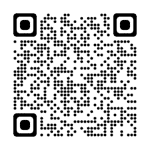 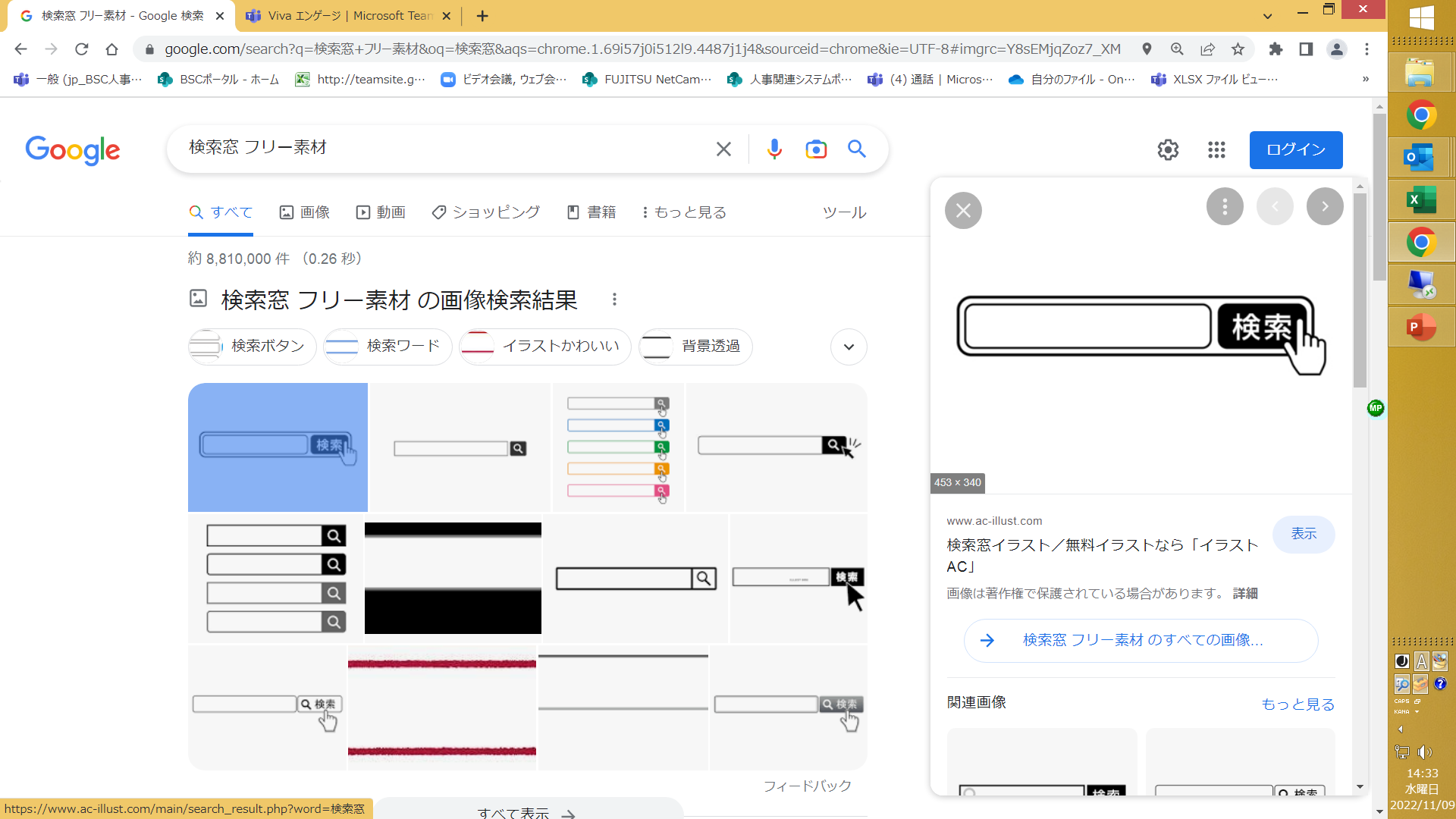 ＜記入例＞　　　　　　　　　　　　　　　　　　　　　　　　　　　（特退・任継用）■健保記入欄健康保険被扶養者認定伺１．申請被扶養者氏名　※７５歳以上の方は「後期高齢者医療制度」に加入しているため被扶養者とはなりません。２．申請被扶養者の申請前の職業または勤務先について３．申請被扶養者の収入について※（　）内は、細目を記入のこと。２人（以上）に収入のある場合は２段書き（以上）にすること。４．被保険者（本人）の年間収入について５．家計費において兄弟、姉妹等からの援助について６．家族構成（被保険者からみた同居・別居を含む全家族および兄弟・姉妹）※必ずご記入ください。以　　上（特退・任継用）■健保記入欄健康保険被扶養者認定伺１．申請被扶養者氏名　※７５歳以上の方は「後期高齢者医療制度」に加入しているため被扶養者とはなりません。２．申請被扶養者の申請前の職業または勤務先について３．申請被扶養者の収入について※２人（以上）に収入のある場合は２段書き（以上）にすること。４．被保険者（本人）の年間収入について５．家計費において兄弟、姉妹等からの援助について６．家族構成（被保険者からみた同居・別居を含む全家族および兄弟・姉妹）※必ずご記入ください。以　　上種別提出書類配偶者（内縁を含む）子　　　女そ　の　他同居戸籍謄本不要不要△同居世帯全員の住民票 ※○○○別居戸籍謄本○○○別居申請世帯全員の住民票 ※○○○(1)直近年度の所得証明書または（非）課税証明書（ともに市区町村役場発行）(2)直近の年金額改定通知書（写）または年金振込通知書（写）              ※(1)(2)それぞれ１点ずつ事業所得者（自営業者）確定申告書（写）および収支内訳書（写）雇用契約書（写）※収入、各種経費より総合的に判断します。給与所得者（パート等）直近３ヶ月の給与明細書（写）※働き始めて３ヶ月未満の場合は雇用契約書（写）（時給、勤務時間、日数等が明記されたもの）失業給付の非受給者離職票の原本※雇用保険未加入だった場合は、退職証明書および最終の給与明細（写）失業給付の受給者（予定者を含む）離職票（写）または雇用保険受給資格者証（写）※基本手当日額３，５６２円未満（６０歳以上または障がい者の場合は、４，９３２円未満）の受給者に限る失業給付等受給終了者“支給終了”と記載されている雇用保険受給資格者証（写）学生証（写）または在学証明書、アルバイト等で収入がある場合は所得証明書医師の診断書および傷病手当金受給者は傷病手当金支給証明書収入額の多い方の被扶養者となるため、全員の所得証明書（自営業者は確定申告書（写）および収支内訳書（写））※既に被扶養者となっている方は不要被保険者の兄弟全員からの扶養しない誓約書（学生を除く）※事由発生より３ヶ月以内の場合は、「別居者の扶養に関する誓約書」と発生月から申請月の送金証明書（送金時の明細書・振込取引控・レシート等）※金額は、毎月、申請対象者の年間収入額（年収を１２ヶ月で割った額）以上の送金（下限額５４，０００円）※手渡し、一括送金、同じ口座内等での入金・引き出しは認めていません。 認　定 認　定常務理事事務局長課　長担当者否認定否認定年月日●●●●年　●月●日被保険者証被保険者証被保険者証被保険者氏名被保険者氏名被保険者氏名生年月日生年月日年齢記　　号－番　　号富士　通男富士　通男昭和平成●●年●●月●●日　●●　　　　　　　●●●●－●●●●●●●富士　通男富士　通男昭和平成●●年●●月●●日　●●　　　　　　　住　　所〒●●●－●●●●神奈川県川崎市中原区上小田中●－●－●〒●●●－●●●●神奈川県川崎市中原区上小田中●－●－●〒●●●－●●●●神奈川県川崎市中原区上小田中●－●－●〒●●●－●●●●神奈川県川崎市中原区上小田中●－●－●〒●●●－●●●●神奈川県川崎市中原区上小田中●－●－●〒●●●－●●●●神奈川県川崎市中原区上小田中●－●－●〒●●●－●●●●神奈川県川崎市中原区上小田中●－●－●〒●●●－●●●●神奈川県川崎市中原区上小田中●－●－●電話番号自宅：●●●－●●●－●●●●自宅：●●●－●●●－●●●●自宅：●●●－●●●－●●●●携帯：●●●－●●●●－●●●●携帯：●●●－●●●●－●●●●携帯：●●●－●●●●－●●●●携帯：●●●－●●●●－●●●●携帯：●●●－●●●●－●●●●申請被扶養者氏名続柄生年月日生年月日生年月日生年月日生年月日生年月日生年月日生年月日年齢同居・別居同居・別居現在の健康保険加入状況富士　通子妻昭和平成令和●●年●月●●日●●同居・別居同居・別居国 保・社 保・無その他（　　　　　　　）昭和平成令和年月日同居・別居同居・別居国 保・社 保・無その他（　　　　　　　）昭和平成令和年月日同居・別居同居・別居国 保・社 保・無その他（　　　　　　　）別居の場合の住所〒〒〒〒〒〒〒〒〒〒〒〒〒申請理由（扶養に至るまでの詳細を必ず記入してください）申請理由（扶養に至るまでの詳細を必ず記入してください）申請理由（扶養に至るまでの詳細を必ず記入してください）申請理由（扶養に至るまでの詳細を必ず記入してください）申請理由（扶養に至るまでの詳細を必ず記入してください）申請理由（扶養に至るまでの詳細を必ず記入してください）申請理由（扶養に至るまでの詳細を必ず記入してください）申請理由（扶養に至るまでの詳細を必ず記入してください）申請理由（扶養に至るまでの詳細を必ず記入してください）申請理由（扶養に至るまでの詳細を必ず記入してください）申請理由（扶養に至るまでの詳細を必ず記入してください）申請理由（扶養に至るまでの詳細を必ず記入してください）申請理由（扶養に至るまでの詳細を必ず記入してください）申請理由（扶養に至るまでの詳細を必ず記入してください）妻が令和●年●月●日に退職しました。失業給付を受給予定ですが、受給するまで（待期期間あり）妻が令和●年●月●日に退職しました。失業給付を受給予定ですが、受給するまで（待期期間あり）妻が令和●年●月●日に退職しました。失業給付を受給予定ですが、受給するまで（待期期間あり）妻が令和●年●月●日に退職しました。失業給付を受給予定ですが、受給するまで（待期期間あり）妻が令和●年●月●日に退職しました。失業給付を受給予定ですが、受給するまで（待期期間あり）妻が令和●年●月●日に退職しました。失業給付を受給予定ですが、受給するまで（待期期間あり）妻が令和●年●月●日に退職しました。失業給付を受給予定ですが、受給するまで（待期期間あり）妻が令和●年●月●日に退職しました。失業給付を受給予定ですが、受給するまで（待期期間あり）妻が令和●年●月●日に退職しました。失業給付を受給予定ですが、受給するまで（待期期間あり）妻が令和●年●月●日に退職しました。失業給付を受給予定ですが、受給するまで（待期期間あり）妻が令和●年●月●日に退職しました。失業給付を受給予定ですが、受給するまで（待期期間あり）妻が令和●年●月●日に退職しました。失業給付を受給予定ですが、受給するまで（待期期間あり）妻が令和●年●月●日に退職しました。失業給付を受給予定ですが、受給するまで（待期期間あり）妻が令和●年●月●日に退職しました。失業給付を受給予定ですが、受給するまで（待期期間あり）収入は、個人年金のみです。収入は、扶養限度額内かつ、私の収入の１／２未満となります。収入は、個人年金のみです。収入は、扶養限度額内かつ、私の収入の１／２未満となります。収入は、個人年金のみです。収入は、扶養限度額内かつ、私の収入の１／２未満となります。収入は、個人年金のみです。収入は、扶養限度額内かつ、私の収入の１／２未満となります。収入は、個人年金のみです。収入は、扶養限度額内かつ、私の収入の１／２未満となります。収入は、個人年金のみです。収入は、扶養限度額内かつ、私の収入の１／２未満となります。収入は、個人年金のみです。収入は、扶養限度額内かつ、私の収入の１／２未満となります。収入は、個人年金のみです。収入は、扶養限度額内かつ、私の収入の１／２未満となります。収入は、個人年金のみです。収入は、扶養限度額内かつ、私の収入の１／２未満となります。収入は、個人年金のみです。収入は、扶養限度額内かつ、私の収入の１／２未満となります。収入は、個人年金のみです。収入は、扶養限度額内かつ、私の収入の１／２未満となります。収入は、個人年金のみです。収入は、扶養限度額内かつ、私の収入の１／２未満となります。収入は、個人年金のみです。収入は、扶養限度額内かつ、私の収入の１／２未満となります。収入は、個人年金のみです。収入は、扶養限度額内かつ、私の収入の１／２未満となります。私が生計の主体となっているため、扶養としたい。私が生計の主体となっているため、扶養としたい。私が生計の主体となっているため、扶養としたい。私が生計の主体となっているため、扶養としたい。私が生計の主体となっているため、扶養としたい。私が生計の主体となっているため、扶養としたい。私が生計の主体となっているため、扶養としたい。私が生計の主体となっているため、扶養としたい。私が生計の主体となっているため、扶養としたい。私が生計の主体となっているため、扶養としたい。私が生計の主体となっているため、扶養としたい。私が生計の主体となっているため、扶養としたい。私が生計の主体となっているため、扶養としたい。私が生計の主体となっているため、扶養としたい。申請被扶養者に配偶者との死別・離婚等がある場合申請被扶養者に配偶者との死別・離婚等がある場合申請被扶養者に配偶者との死別・離婚等がある場合申請被扶養者に配偶者との死別・離婚等がある場合申請被扶養者に配偶者との死別・離婚等がある場合申請被扶養者に配偶者との死別・離婚等がある場合申請被扶養者に配偶者との死別・離婚等がある場合申請被扶養者に配偶者との死別・離婚等がある場合死別・離婚：死別・離婚：死別・離婚：死別・離婚：　　　年　　　月　　　日　　　年　　　月　　　日勤務先会社名●●●●株式会社●●●●株式会社住　　所〒●●●－●●●●神奈川県川崎市中原区上小田中●－●－●〒●●●－●●●●神奈川県川崎市中原区上小田中●－●－●電話番号●●●－●●●－●●●●●●●－●●●－●●●●退職日又は廃業年月日令和●年●月●日令和●年●月●日退職又は廃業の理由定　年その他：自己都合種　　類種　　類金　　額（年額）勤労所得　　　　　　　　　　　　　　　円雇用保険受給　　　年　　　月　　　日迄基本手当日額×３６５をご記入ください。　　　　　　　　　　　　　　　円農業所得田畑、農園、山林　　　　　　　　反　　　　　　　　　　　　　　　円不動産収入　　　　　　　　　　　　　　　円自家営業　　　　　　　　　　　　　　　円公的年金老齢基礎年金・遺族厚生年金・障害年金等　　　　　　　　　　　　　　　円公的年金企業年金　　　　　　　　　　　　　　　円個人年金●,●●●,●●● 円恩　　給　　　　　　　　　　　　　　　円配当金預貯金利子収入　　　　　　　　　　　　　　　円その他　　　　　　　　　　　　　　　円合　　　　　計合　　　　　計●,●●●,●●● 円内　　容種　　類金　　額前年１年間の総収入金額特退または、任継加入後の年収見込額をご記入ください。年金収入●,●●●,●●● 円前年１年間の総収入金額特退または、任継加入後の年収見込額をご記入ください。その他　　　　　　　　　　　　　　　円１．無　２．有　　月額：　　　　　　　　　　　　　　　円　　　　より　　　　　　　　　　円、　　　　より　　　　　　　　　　円氏　　名続柄年齢職業・勤務先同居・別居扶養住　　所富士　通男本人●●無　職同　居－神奈川県川崎市中原区上小田中●－●－●富士　通子妻●●無　職同　居申請中同　上富士　一郎長男●●●●株式会社同　居無同　上富士　二郎次男●●無　職同　居有同　上富士　一子長女●●●●株式会社別　居無東京都●●区●●町●－●－●認　定認　定常務理事事務局長課　長担当者否認定否認定年月日　　　年月日被保険者証被保険者証被保険者証被保険者氏名被保険者氏名被保険者氏名生年月日生年月日年齢記　　号－番　　号昭和平成年　　月　　日－昭和平成年　　月　　日住　　所〒〒〒〒〒〒〒〒電話番号自宅：自宅：自宅：携帯：携帯：携帯：携帯：携帯：申請被扶養者氏名続柄生年月日生年月日生年月日生年月日生年月日生年月日生年月日年齢同居・別居同居・別居現在の健康保険加入状況昭和令和平成年月日同居・別居同居・別居国 保・社 保・無その他（　　　　　　　）昭和令和平成年月日同居・別居同居・別居国 保・社 保・無その他（　　　　　　　）昭和令和平成年月日同居・別居同居・別居国 保・社 保・無その他（　　　　　　　）別居の場合の住所〒〒〒〒〒〒〒〒〒〒〒〒申請理由（扶養に至るまでの詳細を必ず記入してください）申請理由（扶養に至るまでの詳細を必ず記入してください）申請理由（扶養に至るまでの詳細を必ず記入してください）申請理由（扶養に至るまでの詳細を必ず記入してください）申請理由（扶養に至るまでの詳細を必ず記入してください）申請理由（扶養に至るまでの詳細を必ず記入してください）申請理由（扶養に至るまでの詳細を必ず記入してください）申請理由（扶養に至るまでの詳細を必ず記入してください）申請理由（扶養に至るまでの詳細を必ず記入してください）申請理由（扶養に至るまでの詳細を必ず記入してください）申請理由（扶養に至るまでの詳細を必ず記入してください）申請理由（扶養に至るまでの詳細を必ず記入してください）申請理由（扶養に至るまでの詳細を必ず記入してください）申請被扶養者に配偶者との死別・離婚等がある場合申請被扶養者に配偶者との死別・離婚等がある場合申請被扶養者に配偶者との死別・離婚等がある場合申請被扶養者に配偶者との死別・離婚等がある場合申請被扶養者に配偶者との死別・離婚等がある場合申請被扶養者に配偶者との死別・離婚等がある場合申請被扶養者に配偶者との死別・離婚等がある場合死別・離婚：死別・離婚：死別・離婚：死別・離婚：　　　年　　　月　　　日　　　年　　　月　　　日勤務先会社名住　　所〒〒電話番号退職日又は廃業年月日　　　　　年　　　月　　　日　　　　　年　　　月　　　日退職又は廃業の理由定　年その他：種　　類種　　類金　　額（年額）勤労所得　　　　　　　　　　　　　　　円雇用保険受給　　　年　　　月　　　日迄基本手当日額×３６５をご記入ください。　　　　　　　　　　　　　　　円農業所得田畑、農園、山林　　　　　　　　反　　　　　　　　　　　　　　　円不動産収入　　　　　　　　　　　　　　　円自家営業　　　　　　　　　　　　　　　円公的年金老齢基礎年金・遺族厚生年金・障害年金等　　　　　　　　　　　　　　　円公的年金企業年金　　　　　　　　　　　　　　　円個人年金　　　　　　　　　　　　　　　円恩　　給　　　　　　　　　　　　　　　円株式配当金預貯金利子収入　　　　　　　　　　　　　　　円その他　　　　　　　　　　　　　　　円合　　　　　計合　　　　　計　　　　　　　　　　　　　　　円内　　容種　　類金　　額前年１年間の総収入金額特退または、任継加入後の年収見込額をご記入ください。年金収入　　　　　　　　　　　　　　　円前年１年間の総収入金額特退または、任継加入後の年収見込額をご記入ください。その他　　　　　　　　　　　　　　　円１．無　２．有　　月額：　　　　　　　　　　　　　　円　　　　より　　　　　　　　　　円、　　　　より　　　　　　　　　　円氏　　名続柄年齢職業・勤務先同居・別居扶養住　　所